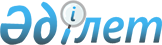 Солтүстік Қазақстан облысы Мағжан Жұмабаев ауданы мәслихатының 2020 жылғы 6 қаңтардағы № 35-17 "2020-2022 жылдарға арналған Мағжан Жұмабаев ауданы Успенка ауылдық округінің бюджетін бекіту туралы" шешіміне өзгерістер енгізу туралыСолтүстік Қазақстан облысы Мағжан Жұмабаев ауданы мәслихатының 2020 жылғы 20 тамыздағы № 41-14 шешімі. Солтүстік Қазақстан облысының Әділет департаментінде 2020 жылғы 26 тамызда № 6492 болып тіркелді
      Қазақстан Республикасының 2008 жылғы 4 желтоқсандағы Бюджет кодексінің 106-бабының 4-тармағына, 109-1-бабына, Қазақстан Республикасының 2001 жылғы 23 қаңтардағы "Қазақстан Республикасындағы жергілікті мемлекеттік басқару және өзін-өзі басқару туралы" Заңының 6-бабының 2-7-тармағына сәйкес, Солтүстік Қазақстан облысы Мағжан Жұмабаев ауданының мәслихаты ШЕШІМ ҚАБЫЛДАДЫ:
      1. "2020-2022 жылдарға арналған Мағжан Жұмабаев ауданы Успенка ауылдық округінің бюджетін бекіту туралы" Солтүстік Қазақстан облысы Мағжан Жұмабаев ауданы мәслихатының 2020 жылғы 6 қаңтардағы № 35-17 шешіміне (2020 жылғы 21 қаңтарда Қазақстан Республикасы нормативтік құқықтық актілерінің электрондық түрдегі эталондық бақылау банкінде жарияланған, Нормативтік құқықтық актілерді мемлекеттік тіркеу тізілімінде № 5937 болып тіркелген) келесі өзгерістер енгізілсін:
      1-тармақ  жаңа редакцияда баяндалсын:
       "1. 2020-2022 жылдарға арналған Мағжан Жұмабаев ауданы Успенка ауылдық округінің бюджеті тиісінше осы шешімге 1, 2 және 3-қосымшаларға сәйкес, оның ішінде 2020 жылға мынадай көлемдерде бекітілсін:
      1) кірістер – 19 737,0 мың теңге:
      салықтық түсімдер – 1 888,0 мың теңге;
      салықтық емес түсімдер – 0,0 мың теңге;
      негізгі капиталды сатудан түсетін түсімдер – 0,0 мың теңге;
      трансферттер түсімі – 17 849,0 мың теңге;
      2) шығындар – 19 737,0 мың теңге;
      3) таза бюджеттік кредиттеу – 0,0 мың теңге;
      бюджеттік кредиттер – 0,0 мың теңге;
      бюджеттік кредиттерді өтеу – 0,0 мың теңге;
      4) қаржы активтерімен операциялар бойынша сальдо – 0,0 мың теңге:
      қаржы активтерін сатып алу – 0,0 мың теңге;
      мемлекеттің қаржы активтерін сатудан түсетін түсімдер – 0,0 мың теңге;
      5) бюджет тапшылығы (профициті) – 0,0 мың теңге;
      6) бюджет тапшылығын қаржыландыру (профицитін пайдалану) – 0,0 мың теңге;
      қарыздар түсімі – 0,0 мың теңге;
      қарыздарды өтеу – 0,0 мың теңге;
      бюджет қаражатының пайдаланылатын қалдықтары – 0,0 мың теңге.";
      көрсетілген шешімнің 1-қосымшасы осы шешімнің қосымшасына сәйкес жаңа редакцияда баяндалсын.
      2. Осы шешім 2020 жылғы 1 қаңтардан бастап қолданысқа енгізіледі. Мағжан Жұмабаев ауданы Успенка ауылдық округінің 2020 жылға арналған бюджеті
					© 2012. Қазақстан Республикасы Әділет министрлігінің «Қазақстан Республикасының Заңнама және құқықтық ақпарат институты» ШЖҚ РМК
				
      Мағжан Жұмабаев ауданы

      мәслихаты сессиясының төрағасы 

Г.Сагандыкова

      Мағжан Жұмабаев ауданы

      мәслихатының хатшысы 

Т.Абильмажинов
Солтүстік Қазақстан облысыМағжан Жұмабаевауданы мәслихатының2020 жылғы 20 тамызы№ 41-14 шешімінеқосымшаСолтүстік Қазақстан облысыМағжан Жұмабаевауданы мәслихатының2020 жылғы 6 қаңтардағы№ 35-17 шешіміне1-қосымша
Санаты
Сыныбы
Кіші сыныбы
Атауы
Сомасы мың теңге
Кірістер
19 737,0
1
Салықтық түсімдер
1 888,0
01
Табыс салығы 
0,0
2
Жеке табыс салығы 
0,0
04
Меншікке салынатын салықтар
1 888,0
1
Мүлікке салынатын салықтар
13,0
3
Жер салығы
320,0
4
Көлiк құралдарына салынатын салық
1 555,0
2
Салықтық емес түсiмдер
0,0
3
Негізгі капиталды сатудан түсетін түсімдер
0,0
4
Трансферттер түсімі
17 849,0
02
Мемлекеттiк басқарудың жоғары тұрған органдарынан түсетiн трансферттер
17 849,0
3
Аудандардың (облыстық маңызы бар қаланың) бюджетінен трансферттер
17 849,0
Функционалдық топ
Функционалдық топ
Функционалдық топ
Функционалдық топ
Сомасы мың теңге
Бюджеттік бағдарламалардың әкімшісі
Бюджеттік бағдарламалардың әкімшісі
Бюджеттік бағдарламалардың әкімшісі
Сомасы мың теңге
 Бағдарлама
 Бағдарлама
Сомасы мың теңге
Атауы
Сомасы мың теңге
Шығындар
19 737,0
01
Жалпы сипаттағы мемлекеттік қызметтер
11 292,0
124
Аудандық маңызы бар қала, ауыл, кент, ауылдық округ әкімінің аппараты
11 292,0
001
Аудандық маңызы бар қала, ауыл, кент, ауылдық округ әкімінің қызметін қамтамасыз ету жөніндегі қызметтер
11 292,0
07
Тұрғын үй-коммуналдық шаруашылық
117,0
124
Аудандық маңызы бар қала, ауыл, кент, ауылдық округ әкімінің аппараты
117,0
011
Елді мекендерді абаттандыру мен көгалдандыру
117,0
08
Мәдениет, спорт, туризм және ақпараттық кеңістік
7 528,0
124
Аудандық маңызы бар қала, ауыл, кент, ауылдық округ әкімінің аппараты
7 528,0
006
Жергілікті деңгейде мәдени-демалыс жұмыстарын қолдау
7 528,0
13
Басқалар
800,0
124
Аудандық маңызы бар қала, ауыл, кент, ауылдық округ әкімінің аппараты
800,0
040
Өңірлерді дамытудың 2025 жылға дейінгі мемлекеттік бағдарламасы шеңберінде өңірлерді экономикалық дамытуға жәрдемдесу бойынша шараларды іске асыруға ауылдық елді мекендерді жайластыруды шешуге арналған іс-шараларды іске асыру
800,0
Таза бюджеттік кредиттеу
0,0
Бюджеттік кредиттер
0,0
05 
Бюджеттік кредиттерді өтеу
0,0
Қаржы активтерімен операциялар бойынша сальдо
0,0
Қаржы активтерін сатып алу
0,0
06
Мемлекеттің қаржы активтерін сатудан түсетін түсімдер
0,0
Бюджет тапшылығы (профициті)
0,0
Бюджет тапшылығын қаржыландыру (профицитін пайдалану)
0,0
07 
Қарыздар түсімі
0,0
Функционалдық топ
Функционалдық топ
Функционалдық топ
Функционалдық топ
Сомасы мың теңге
Бюджеттік бағдарламалардың әкімшісі
Бюджеттік бағдарламалардың әкімшісі
Бюджеттік бағдарламалардың әкімшісі
Сомасы мың теңге
 Бағдарлама
 Бағдарлама
Сомасы мың теңге
Атауы
Сомасы мың теңге
 16
Қарыздарды өтеу
0,0
Санаты
Сыныбы
Кіші сыныбы
Атауы
Сомасы мың теңге
08
Бюджет қаражатының пайдаланылатын қалдықтары
0,0
01
Бюджет қаражаты қалдықтары
0,0
1
Бюджет қаражатының бос қалдықтары
0,0